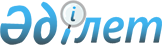 "2007 жылға арналған облыстық бюджет туралы" 2006 жылғы 5 желтоқсандағы N 20/304-ІІІ шешімге өзгерістер мен толықтырулар енгізу туралы
					
			Күшін жойған
			
			
		
					Шығыс Қазақстан облыстық мәслихатының XХII сессиясының 2007 жылғы 10 сәуірдегі N 22/342-III шешімі. Шығыс Қазақстан облысының Әділет департаментінде 2007 жылғы 19 сәуірде N 2443 тіркелді. Қолданылу мерзімінің аяқталуына байланысты күші жойылды



 

 

     Қазақстан Республикасы Бюджет кодексінің 
 115-бабына 
, "Қазақстан Республикасындағы жергілікті мемлекеттік басқару туралы" Қазақстан Республикасы Заңының 
 6-бабына 
, "Қазақстан Республикасы Үкіметінің 2004 жылғы 24 желтоқсандағы N 1362 және 2006 жылғы 20 желтоқсандағы N 1230 қаулыларына өзгерістер мен толықтырулар енгізу туралы" 

 

Қазақстан Республикасы Үкіметінің 2007 жылғы 11 наурыздағы N 176 
 қаулысына 
 сәйкес облыстық мәслихат 

ШЕШІМ ҚАБЫЛДАДЫ:  





       1. "
 2007 жылға арналған облыстық бюджет туралы 
" Шығыс Қазақстан облыстық мәслихатының 2006 жылғы 5 желтоқсандағы N 20/304-ІІІ (тіркеу нөмірі 2434, "Рудный Алтай" газетінің 2006 жылғы 28 желтоқсандағы N 200-201, "Дидар" газетінің 2007 жылғы 6 қаңтардағы N 1 сандарында жарияланды, "2007 жылға арналған облыстық бюджет туралы" 2006 жылғы 5 желтоқсандағы N 20/304-ІІІ, тіркеу нөмірі 2440 шешімге өзгерістер мен толықтырулар енгізу туралы" 2007 жылғы 3 ақпандағы N 21/330-ІІІ 
 шешіммен 
 енгізілген өзгерістер мен толықтыруларымен, "Рудный Алтай" газетінің 2007 жылғы 20 ақпандағы N 26, "Дидар" газетінің 2007 жылғы 17 ақпандағы N 16-17 сандарында жарияланды) шешіміне мынадай өзгерістер мен толықтырулар енгізілсін:




      1) 1-тармақ мынадай редакцияда жазылсын: 



      "1. 2007 жылға арналған облыстық бюджет 1 қосымшаға сәйкес мынадай көлемде бекітілсін:



      1) кірістер - 69613001,8  мың теңге, соның ішінде: 



      салықтық түсімдер - 18833329 мың теңге; 



      салықтық емес түсімдер - 465562 мың теңге;  



      трансферттердің түсімдері - 50314110,8 мың теңге;



      2) шығыстар - 70821007,8 мың теңге;  



      3) операциялық сальдо -  -1208006 мың теңге; 



      4) таза бюджеттік кредит беру - -1941516 мың теңге, соның ішінде: 



      бюджеттік кредиттер - 992000 мың теңге; 



      бюджеттік кредиттерді өтеу - 2933516 мың теңге; 



      5) қаржы активтерімен жасалатын операциялар бойынша сальдо - 155600: 



      қаржы активтерін сатып алу - 155600;



      мемлекеттің қаржы активтерін сатудан түсетін түсімдер - 0;



      6) бюджет тапшылығы (профицит) -  577910 мың теңге; 



      7) бюджет тапшылығын қаржыландыру (профицитті пайдалану) -  -577910 мың теңге.";




      2) 11-тармақтағы бесінші абзац алынып тасталсын;




      3) 12-тармақта "1882528" сандары "2069225" сандарымен ауыстырылсын;




      4) 1, 5 қосымшалар осы шешімнің 1, 2 қосымшаларына сәйкес жаңа редакцияда жазылсын.




      2. Осы шешім 2007 жылғы 1 қаңтардан бастап қолданысқа енгізіледі.

      

Сессия төрағасы  



      Шығыс Қазақстан облыстық




      мәслихатының хатшысы





Шығыс Қазақстан облыстық мәслихатының



2007 жылғы 10 сәуірдегі     



N 22/342-ІІІ шешіміне 1 қосымша 

Шығыс Қазақстан облыстық мәслихатының



2006 жылғы 5 желтоқсандағы    



N 20/304-ІІІ шешіміне 1 қосымша 


2007 жылға арналған облыстық бюджет

 




Шығыс Қазақстан облыстық мәслихатының



2007 жылғы 10 сәуірдегі     



N 22/342-ІІІ  шешіміне  2 қосымша 

Шығыс Қазақстан облыстық мәслихатының



2006 жылғы 5 желтоқсандағы    



N 20/304-ІІІ шешіміне  5 қосымша  


Аудандар (облыстық маңызы бар қалалар) бюджеттеріне




облыстық бюджеттен берілетін трансферттер


 кестенің жалғасы

					© 2012. Қазақстан Республикасы Әділет министрлігінің «Қазақстан Республикасының Заңнама және құқықтық ақпарат институты» ШЖҚ РМК
				

Санат



Санат



Санат



Санат



Санат



Санат



Сынып



Сынып



Сынып



Сынып



Сынып



Ішкі сынып



Ішкі сынып



Ішкі сынып



Ішкі сынып



Ерекшелiк



Ерекшелiк



Ерекшелiк



 Кірістер а


тауы



С


ома


сы




(мың теңге)



1


. 


К


I


Р


IC


ТЕР


69613001,8


1


Салықтық түсімдер

18833329,0


1



Т


абыс салығы


6792977,0

2

Жеке табыс салығы

6792977,0

1

Төлем көзінен ұсталатын жеке табыс салығы 

6792977,0


3



Әлеуметтi


к салық


10932199,0

1

Әлеуметтiк салық

10932199,0

1

Әлеуметтiк салық

10932199,0


5



Тауар


ларға, жұмыс


тарға және қызмет


тер көрсетуге 


салынатын ішкі салықтар 


1108153,0

3

Табиғи және басқа ресурстарды пайдаланғаны үшін түсетін  түсімдер

1108153,0

3

Жер үсті көздеріндегі су ресурстарын пайдаланғаны үшін төлем

81606,0

4

Орманды пайдаланғаны үшін төлем

11820,0

16

Қоршаған ортаны ластағаны үшін төленетін төлем 

1014727,0


2



Салықтық емес түсімдер


 


465562,0


1



Мемлекеттік 


меншіктен түс


етін


 кірістер


62917,0

1

Мемлекеттік кәсіпорындардың таза табыстары бөлігінен түсетін түсімдер

477,0

2

Мемлекеттік коммуналдық  кәсіпорындардың таза табыстары бөлігінен түсетін түсімдер

477,0

3

Мемлекет меншігіндегі мемлекеттік акциялар пакетіне дивидендтер

2250,0

2

Коммуналдық меншіктегі мемлекеттік акциялар пакетіне дивидендтер

2250,0

5

Мемлекет меншігіндегі мүлікті жалға беруден түсетін кірістер

47000,0

4

Коммуналдық меншіктегі мүлікті жалға беруден түсетін кірістер

47000,0

7

Мемлекеттік бюджеттен берілген кредиттер бойынша сыйақылар (мүдделер)

13190,0

6

Қарыз алушы-банктерге жергілікті бюджеттен берілген кредиттер бойынша сыйақылар (мүдделер)

13190,0


3



Мемлекеттік бюджеттен қаржыландырылатын мемлекеттік мекемелер ұйымдастыратын мемлекеттік сатып алулардан түсетін 


ақша


69,0

1

Мемлекеттік бюджеттен қаржыландырылатын мемлекеттік мекемелер ұйымдастыратын мемлекеттік сатып алулардан түсетін ақша

69,0

2

Жергілікті бюджеттен қаржыландырылатын мемлекеттік мекемелер ұйымдастыратын мемлекеттік сатып алулардан түсетін ақша

69,0


4



Мемлекеттік бюджеттен қаржыландырылатын, сондай-ақ Қазақстан Республикасы Ұлттық 




Ба


нкінің бюджеті (шығыстар сметасы) есебінен  ұсталатын және қаржыландырылатын  мемлекеттік мекемелер салатын айыппұлдар, өсімпұлдар, санкциялар,  өндіріп алулар


245031,0

1

Мемлекеттік бюджеттен қаржыландырылатын, сондай-ақ Қазақстан Республикасы Ұлттық Банкінің бюджеті (шығыстар сметасы) есебінен ұсталатын және қаржыландырылатын  мемлекеттік мекемелер салатын айыппұлдар, өсімпұлдар, санкциялар, өндіріп алулар

245031,0

5

Жергілікті мемлекеттік органдар салатын әкімшілік айыппұлдар, өсімпұлдар, санкциялар, өндіріп алулар

245031,0


6



Басқа да салықтық емес түсімдер


157545,0

1

Басқа да салықтық емес түсімдер

157545,0

7

Жергілікті бюджеттен бұрын алынып, пайдаланылмаған қаржыны қайтару 

50,0

9

Жергілікті бюджетке басқа да салықтық емес түсімдер

157495,0


4



Т


рансферттер


 түсімі


50314110,8


1


Мемлекеттік басқарудың төмен тұрған органдарынан түсетін трансферттер 

278740,8


2


Аудандық (қалалық) бюджеттерден түсетін трансферттер 

278740,8

1

Бюджеттік алулар

227994,0

2

Нысаналы трансферттерді қайтару

50746,8


2



Мемлекеттік басқарудың жоғары тұрған органдарынан түсетін трансферттер


50035370,0

1

Республикалық бюджеттен түсетін трансферттер

50035370,0

1

Нысаналы ағымдағы трансферттер

15064637,0

2

Дамытуға нысаналы трансферттер

12781472,0

3

Субвенциялар 

22189261,0


Функционалдық топ



Функционалдық топ



Функционалдық топ



Функционалдық топ



Функционалдық топ



Функционалдық топ



Функционалдық топ



Функционалдық кіші топ



Функционалдық кіші топ



Функционалдық кіші топ



Функционалдық кіші топ



Функционалдық кіші топ



Функционалдық кіші топ



Бюджеттік бағдарламалардың әкімшісі



Бюджеттік бағдарламалардың әкімшісі



Бюджеттік бағдарламалардың әкімшісі



Бюджеттік бағдарламалардың әкімшісі



Бюджеттік бағдарламалардың әкімшісі



Бағдарлама



Бағдарлама



Бағдарлама



Бағдарлама



Кіші бағдарламасы



Кіші бағдарламасы



Кіші бағдарламасы



Шығы


ст


ар


 


а


тау


ы



С


ома


сы (мың теңге)



ІІ. Шығы


ст


ар


70821007,8


01



Жалпы сипаттағы мемлекетт


i


к қызмет


тер


1796408,3


1



Мемлекетті


к


 басқарудың жалпы 


функцияларын


 орын


д


а


йтын өкіл


етті,


 атқарушы және басқа


 


 


да 


органдар


1180964,3

110


Облыс мәслихатының аппараты


 


20184,0

001

Облыс мәслихатының қызметін қамтамасыз ету

20184,0

003

Жергілікті органдардың аппараттары

17184,0

009

Мемлекеттік органдарды материалдық-техникалық жарақтандыру

900,0

100

Депутаттық қызмет

2100,0

120


Облыс әк


i


м


інің 


аппараты


1160780,3

001

Облыс әкімінің қызметін қамтамасыз ету

1006780,3

003

Жергілікті органдардың аппараттары

437032,3

007

Мемлекеттік қызметшілердің біліктілігін арттыру 

22520,0

008

Мемлекеттік органдардың ғимараттарын, үй-жайлары мен имараттарын күрделі жөндеу

242228,0

009

Мемлекеттік органдарды материалдық-техникалық жарақтандыру

305000,0

002

Ақпараттық жүйелер құру

154000,0


2



Қаржы қызметі


 


515137,0

257


Облыстың қаржы департаменті (басқармасы)


515137,0

001

Қаржы департаментінің (басқармасының) қызметін қамтамасыз ету

100481,0

003

Жергілікті органдардың аппараттары

93081,0

009

Мемлекеттік органдарды материалдық-техникалық жарақтандыру

7400,0

002

Ақпараттық жүйелер құру

1320,0

009

Коммуналдық меншікті жекешелендіруді 



ұйымдастыру 

3618,0

010

Коммуналдық меншікке түскен мүлікті есепке алу, сақтау, бағалау және сату 

4740,0

113

Жергілікті бюджеттерден түсетін трансферттер

404978,0


5



Жоспарлау және статистикалық қызмет


100307,0

258


Облыстың экономика және бюджеттік жоспарлау департаменті (басқармасы)


100307,0

001

Экономика және бюджеттік жоспарлау департаментінің (басқармасының) қызметін қамтамасыз ету

100307,0

003

Жергілікті органдардың аппараттары

96342,0

009

Мемлекеттік органдарды материалдық-техникалық жарақтандыру

3965,0


02



Қорғаныс


407347,0


1



Әскери мұқтаждықтар


48628,0

250


Облыстың жұмылдыру 


дайындығы, азаматтық қорғаныс, авариялар мен 


апаттардың алдын алу және жою


ды ұйымдастыру жөніндегі департаменті (басқармасы)


48628,0

003

Жалпы әскери міндетті өтеу шеңберіндегі іс-шаралар

23337,0

007

Облыс көлеміндегі аумақтық қорғанысты және аумақтық қорғануды дайындау

25291,0


2



Төтенше жағдайлар


 


жөніндегі жұмыстарды  ұйымд


а


стыру


358719,0

250


Облыстың жұмылдыру 


дайындығы, азаматтық қорғаныс, 


авариял


ар мен 


апаттардың алдын алу  және жою


ды ұйымдастыру жөніндегі департаменті (басқармасы) 


318719,0

001

Жұмылдыру дайындығы, азаматтық қорғаныс,  авариялар мен апаттардың алдын алу  және жоюды ұйымдастыру жөніндегі департаментінің (басқармасының) қызметін қамтамасыз ету

29552,0

003

Жергілікті органдардың аппараттары

28782,0

009

Мемлекеттік органдарды материалдық-техникалық жарақтандыру

770,0

004

Облыс көлеміндегі азаматтық қорғаныс  іс-шаралары

94164,0

005

Облыс көлеміндегі жұмылдыру дайындығы және жұмылдыру

6000,0

006

Облыс көлеміндегі төтенше жағдайлардың алдын алу және жою

189003,0

100

Суда құтқару қызметі

74279,0

101

Төтенше жағдайларды алдын алу және жою жөніндегі іс-шаралар 

114724,0

271


Облыстың құрылыс департаменті (басқармасы)


40000,0

002

Жұмылдыру әзірлігі мен төтенше жағдайлар  нысандарын дамыту

40000,0


03



Қоғамдық тәртіп, қауіпсіздік, құқықтық, сот, қылмыстық-атқару қызметі


4255832,0


1



Құқық қорғау қызметі


 


4255832,0

252


Облыстық 


бюджеттен қаржыландырыла


т


ын i


шк


i


 


ic


тер атқарушы органы


4114073,0

001

Облыстық бюджеттен қаржыландырылатын ішкі істер атқарушы органының қызметін қамтамасыз ету

3944641,0

003

Жергілікті органдардың аппараттары

3453580,0

007

Мемлекеттік қызметшілердің біліктілігін көтеру 

142,0

008

Мемлекеттік органдардың ғимараттарын, үй-жайлары мен имараттарын күрделі жөндеу 

40858,0

009

Мемлекеттік органдарды материалдық-техникалық жарақтандыру

450061,0

002

Облыс аумағында қоғамдық тәртiпті қорғау және қоғамдық қауiпсiздiктi  қамтамасыз ету

168070,0

100

Медициналық айықтырғыштар және медициналық айықтырғыштардың жұмысын ұйымдастыратын полиция бөлімшелері 

86462,0

101

Кәмелетке толмағандарды уақытша оқшаулау, бейiмдеу және оңалту  орталығы

39247,0

102

Белгiленген тұрғылықты жері және құжаттары жоқ адамдар үшiн қабылдау-орналастыру орындары

27466,0

103

Әкiмшiлiк тәртiпте  тұтқындалған адамдарға  арналған арнайы қабылдау орындары

14895,0

003

Қоғамдық тәртіпті қорғауға қатысатын азаматтарды көтермелеу

1362,0

271


Облыстың құрылыс департаменті (басқармасы)


141759,0

003

Ішкі істер органдарының нысандарын дамыту 

141759,0


04



Б


i


л


i


м


 беру  


8143169,0


2



Жалпы бастауыш, жалпы негізгі, жалпы орта білім беру 


4178779,0

260


Облыстың дене


 шынықтыру және спорт басқармасы (бөлімі)


1072573,0

006

Балалар мен жасөспірімдерге спорт бойынша қосымша білім беру

1029967,0

007

Мамандандырылған білім беру ұйымдарында спорттағы дарынды балаларға жалпы білім беру

42606,0

261


Облыстың білім департаменті (басқармасы) 


3106206,0

003

Арнайы білім беру бағдарламалары бойынша жалпы білім беру

767030,0

004

Орта бiлiм беру жүйесiн ақпараттандыру

118270,0

005

Облыстық мемлекеттiк  бiлiм беру ұйымдары  үшін оқулықтар, оқу-әдістемелік кешендерін сатып алу және жеткізіп беру

22544,0

011

Бағдарламаны республикалық бюджеттен түсетін трансферттер есебінен іске асыру

3401,0

015

Бағдарламаны жергілікті бюджет қаражаттары есебінен іске асыру

19143,0

006

Білім берудің арнайы ұйымдарында  дарынды балаларға жалпы білім беру

557027,0

011

Бағдарламаны республикалық бюджеттен түсетін трансферттер есебінен іске асыру

41328,0

015

Бағдарламаны жергілікті бюджет қаражаттары есебінен іске асыру

515699,0

007

Облыс көлемінде мектеп олимпиадаларын және мектептен тыс іс-шаралар өткізу

57970,0

013

Жалпы орта білім беру мемлекеттік мекемелерінің физика, химия, биология кабинеттерін оқу жабдықтарымен жарақтандыруға аудандар (облыстық маңызы бар қалалар) бюджеттеріне нысаналы ағымдағы  трансферттер 

321483,0

017

Жалпы орта білім беру мемлекеттік мекемелерінің үлгі штаттарын ұстауды қамтамасыз етуге аудандар (облыстық маңызы бар қалалар) бюджеттеріне нысаналы ағымдағы  трансферттер

977764,0

019

Жалпы орта білім беру мемлекеттік мекемелерін Интернет желісіне қосуға және олардың трафигін төлеуге аудандар (облыстық маңызы бар қалалар) бюджеттеріне нысаналы ағымдағы  трансферттер

49380,0

020

Жалпы орта білім беру мемлекеттік мекемелерінің кітапхана қорларын жаңарту үшін оқулық пен оқу-әдістемелік кешенін сатып алуға және жеткізуге аудандар (облыстық маңызы бар қалалар) бюджеттеріне нысаналы ағымдағы  трансферттер

87651,0

021

Жалпы орта білім беру мемлекеттік мекемелерінде лингафондық және мультимедиялық кабинеттер құруға аудандар (облыстық маңызы бар қалалар) бюджеттеріне нысаналы ағымдағы трансферттер

116528,0

022

Тамақтануды, тұруды ұйымдастыруға және балаларды тестілеу пункттеріне жеткізуге аудандар (облыстық маңызы бар қалалар) бюджеттеріне нысаналы ағымдағы  трансферттер

9541,0

023

Жалпы орта білім беру мемлекеттік мекемелерінің кітапхана қорларын жаңарту үшін мемлекеттік тілді оқытуға арналған оқулық, анықтамалық  және электрондық әдебиеттер сатып алуға және жеткізіп беруге аудандар (облыстық маңызы бар қалалар) бюджеттеріне нысаналы ағымдағы трансферттер

21018,0


3



Бастауыш кәсіптік білім беру


1047850,0

261


Облыстың білім департаменті (басқармасы) 


1047850,0

008

Бастауыш кәciптiк білім беру

1047850,0

011

Бағдарламаны республикалық бюджеттен түсетін трансферттер есебінен іске асыру

17882,0

015

Бағдарламаны жергілікті бюджет қаражаттары есебінен іске асыру 

1029968,0


4



Орта кәсіптік білім беру


1042745,0

253


Облыстың денсаулық сақтау департаменті (басқармасы) 


119695,0

002

Орта кәсіптік білімі бар мамандар даярлау

119695,0

011

Бағдарламаны республикалық бюджеттен түсетін трансферттер есебінен іске асыру

25398,0

015

Бағдарламаны жергілікті бюджет қаражаттары есебінен іске асыру 

94297,0

261


Облыстың білім департаменті (басқармасы)  


923050,0

009

Орта кәсіптік білімі бар мамандар даярлау

923050,0

011

Бағдарламаны республикалық бюджеттен түсетін трансферттер есебінен іске асыру

122723,0

015

Бағдарламаны жергілікті бюджет қаражаттары есебінен іске асыру 

800327,0


5



Қосымша кәсіптік білім беру


171752,0

252


Облыстық 


бюджеттен қаржыландырылатын 


i


шк


i


 


ic


тер


 


атқарушы органы


77592,0

007

Кадрлардың біліктілігін арттыру және қайта даярлау

77592,0

253


Облыстың 


денсаулық сақтау департаменті (басқармасы)


12611,0

003

Кадрлардың біліктілігін арттыру және қайта даярлау

12611,0

011

Бағдарламаны республикалық бюджеттен түсетін трансферттер есебінен іске асыру

12611,0

261


Облыстың білім департаменті (басқармасы)


81549,0

010

Кадрлардың біліктілігін арттыру және қайта даярлау

81549,0

011

Бағдарламаны республикалық бюджеттен түсетін трансферттер есебінен іске асыру

44976,0

015

Бағдарламаны жергілікті бюджет қаражаттары есебінен іске асыру 

36573,0


9



Білім беру


 саласындағы басқа да 


қызметтер


 


1702043,0

261


Облыстың білім департаменті (басқармасы)


378363,0

001

Білім департаментінің (басқармасының) қызметін қамтамасыз ету

48677,0

003

Жергілікті органдардың аппараттары

41077,0

009

Мемлекеттік органдарды материалдық-техникалық жарақтандыру

7600,0

011

Балалар мен жасөcпiрiмдердiң психикалық денсаулығын тексеру және  халыққа психологиялық-медициналық -педагогикалық консультациялық көмек көрсету 

38868,0

012

Дамуында проблемалары бар балалар мен жасөспірімдерді оңалту және әлеуметтік бейімдеу

32853,0

014

Электрондық үкімет аясында адам капиталын дамытуға аудандар (облыстық маңызы бар қалалар) бюджеттеріне нысаналы трансферттер

79068,0

018

Жаңадан іске қосылатын білім беру нысандарын ұстауға аудандар (облыстық маңызы бар қалалар) бюджеттеріне нысаналы ағымдағы трансферттер

78028,0

113

Жергілікті бюджеттерден түсетін трансферттер

14000,0

116

Электрондық үкімет аясында адам капиталын дамыту

86869,0

271


Облыстың құрылыс департаменті (басқармасы)  


1323680,0

005

Білім беру нысандарын дамыту

1323680,0

011

Бағдарламаны республикалық бюджеттен түсетін трансферттер есебінен іске асыру

587440,0

015

Бағдарламаны жергілікті бюджет қаражаттары есебінен іске асыру 

736240,0


05



Денсаулық сақтау


23802947,0


1



Кең бейінді ауруханалар


8214021,0

253


Облыстың д


енсаулық сақтау департаменті (басқармасы)


8214021,0

004

Бастапқы медициналық-санитарлық көмек көрсету мамандарының және денсаулық сақтау ұйымдарының жолдамасы бойынша  стационарлық медициналық көмек көрсету 

8214021,0

011

Бағдарламаны республикалық бюджеттен түсетін трансферттер есебінен іске асыру

810900,0

015

Бағдарламаны жергілікті бюджет қаражаттары есебінен іске асыру 

7403121,0


2



Халықтың денсаулығын 


сақтау


1352588,0

253


Облыстың д


енсаулық сақтау департаменті (басқармасы)


507248,0

005

Жергiлiктi денсаулық сақтау ұйымдары үшін қан, оның компоненттері мен препараттарын өндiру 

307817,0

011

Бағдарламаны республикалық бюджеттен түсетін трансферттер есебінен іске асыру

68487,0

015

Бағдарламаны жергілікті бюджет қаражаттары есебінен іске асыру

239330,0

006

Ана мен баланы қорғау

183869,0

100

Балалар үйлері

183869,0

007

Салауатты өмір салтын насихаттау

14844,0

017

Шолғыншы эпидемиологиялық қадағалау жүргізу үшін тест-жүйелер сатып алуға

718,0

011

Бағдарламаны республикалық бюджеттен түсетін трансферттер есебінен іске асыру

718,0

269


Облыстың мемлекеттік санитарлық-эпидемиологиялық қадағалау департаменті (басқармасы)


841140,0

001

Мемлекеттік санитарлық-эпидемиологиялық қадағалау департаментінің (басқармасының) қызметін қамтамасыз ету

464726,0

003

Жергілікті органдардың аппараттары

450786,0

009

Мемлекеттік органдарды материалдық-техникалық жарақтандыру 

13940,0

002

Халықтың санитарлық-эпидемиологиялық салауаттылығы  

249181,0

104

Санитарлық-эпидемиологиялық сараптама орталықтарының қызметін жергілікті бюджет қаражаттары есебінен қамтамасыз ету

249181,0

003

Індеттерге қарсы күрес 

18080,0

007

Тұрғындар арасында иммунопрофилактика жүргізу үшін вакциналар мен медициналық иммунобиологиялық препараттарды орталықтандырылған сатып алу  

109153,0

011

Бағдарламаны республикалық бюджеттен түсетін трансферттер есебінен іске асыру

92123,0

015

Бағдарламаны жергілікті бюджет қаражаттары есебінен іске асыру

17030,0


271



Облыстың құрылыс департаменті (басқармасы)


4200,0

006

Санитарлық-эпидемиологиялық қызмет нысандарын дамыту

4200,0


3



Мамандандырылған медициналық көмек


4519514,0

253


Облыстың д


енсаулық сақтау департаменті (басқармасы)


4519514,0

009

Әлеуметтік-маңызы бар және айналасындағылар үшін қауіпті аурулармен ауыратын адамдарға  медициналық көмек көрсету      

3507568,0

011

Бағдарламаны республикалық бюджеттен түсетін трансферттер есебінен іске асыру

23300,0

015

Бағдарламаны жергілікті бюджет қаражаттары есебінен іске асыру

3484268,0

019

Туберкулезбен ауыратын адамдарды туберкулезге қарсы препараттармен қамтамасыз ету

118291,0

011

Бағдарламаны республикалық бюджеттен түсетін трансферттер есебінен іске асыру

118291,0

020

Диабетпен ауыратын адамдарды диабетке қарсы препараттармен қамтамасыз ету

443324,0

011

Бағдарламаны республикалық бюджеттен түсетін трансферттер есебінен іске асыру

287194,0

015

Бағдарламаны жергілікті бюджет қаражаттары есебінен іске асыру

156130,0

021

Онкологиялық ауруларды химия препараттарымен қамтамасыз ету

357799,0

011

Бағдарламаны республикалық бюджеттен түсетін трансферттер есебінен іске асыру

313698,0

015

Бағдарламаны жергілікті бюджет қаражаттары есебінен іске асыру

44101,0

022

Бүйрек қызметінің  жеткіліксіздігімен  ауыратындарды дәрі-дәрмек құралдарымен, диализаторлармен, шығын материалдарымен және бүйрегі алмастырылған ауруларды дәрі-дәрмек құралдарымен қамтамасыз ету

92532,0

011

Бағдарламаны республикалық бюджеттен түсетін трансферттер есебінен іске асыру

92532,0


4



Емханалар


6358201,0

253


Облыстың д


енсаулық сақтау департаменті (басқармасы)


6358201,0

010

Тұрғындарға бастапқы  медициналық-санитарлық көмек көрсету

5576469,0

011

Бағдарламаны республикалық бюджеттен түсетін трансферттер есебінен іске асыру

1194062,0

015

Бағдарламаны жергілікті бюджет қаражаттары есебінен іске асыру

4382407,0

014

Халықтың жекелеген санаттарын амбулаториялық деңгейде дәрілік заттармен және мамандандырылған балалар және емдік тамақ өнімдерімен қамтамасыз ету

781732,0

100

Республикалық бюджеттен түсетін трансферттер есебінен азаматтардың жекелеген санаттарын амбулаториялық емдеу деңгейінде жеңілдікті жағдайларда дәрілік заттармен қамтамасыз ету

251764,0

101

Республикалық бюджеттен түсетін трансферттер есебінен 5 жасқа дейінгі балаларды амбулаториялық емдеу деңгейінде дәрі-дәрмекпен  қамтамасыз ету

52130,0

102

Республикалық бюджеттен түсетін трансферттер есебінен жүкті әйелдерді құрамында темір және йод бар препараттармен қамтамасыз ету

47857,0

103

Республикалық бюджеттен түсетін трансферттер есебінен созылмалы ауруларды амбулаториялық емдеу кезінде диспансерлік есепте тұрған балалар мен жасөспірімдерді дәрілік заттармен қамтамасыз ету

100154,0

104

Жергілікті бюджет қаражаттары есебінен халықтың жекелеген санаттарын амбулаториялық деңгейде дәрілік заттармен және  мамандандырылған балалар және емдік тамақ өнімдерімен қамтамасыз ету

329827,0


5



Медициналық көмектің 


басқа 


да 


түрлері


1257593,0

253


Облыстың д


енсаулық сақтау департаменті (басқармасы)


1257593,0

011

Жедел және шұғыл көмек көрсету

1190494,0

011

Бағдарламаны республикалық бюджеттен түсетін трансферттер есебінен іске асыру

60200,0

015

Бағдарламаны жергілікті бюджет қаражаттары есебінен іске асыру

1130294,0

012

Төтенше жағдайларда халыққа медициналық көмек  көрсету

67099,0

100

Төтенше жағдайларда халыққа медициналық көмек көрсету

40953,0

101

Облыстық арнаулы медициналық жабдықтау  базалары 

26146,0


9



Денсаулық сақтау саласын


д


ағы өзге де қызметтер


2101030,0

253


Облыстың д


енсаулық сақтау департаменті (басқармасы)


226757,0

001

Денсаулық сақтау департаментінің (басқармасының) қызметін қамтамасыз ету

85816,0

003

Жергілікті органдардың аппараттары

83216,0

009

Мемлекеттік органдарды материалдық-техникалық жарақтандыру 

2600,0

008

Қазақстан Республикасында СПИД-тің алдын алу және күрес шараларын іске асыру

65913,0

011

Бағдарламаны республикалық бюджеттен түсетін трансферттер есебінен іске асыру

9409,0

015

Бағдарламаны жергілікті бюджет қаражаттары есебінен іске асыру

56504,0

013

Патологоанатомиялық ашып көруді жүргізу

40483,0

016

Азаматтардың елді мекеннен тыс жерлерде емделуіне тегін немесе жеңілдікпен жол жүруді қамтамасыз ету

2707,0

018

Ақпараттық талдау орталықтарының қызметін қамтамасыз ету 

31838,0

015

Бағдарламаны жергілікті бюджет қаражаттары есебінен іске асыру

31838,0

271


Облыстың құрылыс департаменті (басқармасы)


1874273,0

007

Денсаулық сақтау  нысандарын дамыту 

1874273,0

011

Бағдарламаны республикалық бюджеттен түсетін трансферттер есебінен іске асыру

1758323,0

015

Бағдарламаны жергілікті бюджет  қаражаттары есебінен іске асыру

115950,0


06



Әлеуметтiк көмек және әлеуметтiк қамсыздандыру 


2003489,0


1



Әлеуметтi


к 




қамсызд


андыру


 


1544283,0

256


Облыстың 


жұмыспен қамту және әлеуметтік бағдарламаларды үйлестіру департаменті (басқармасы)


948883,0

002

Қарттар мен жалпы үлгідегі мүгедектерді әлеуметтік қамсыздандыру 

948883,0

100

Ақыл-ой қабілеті төмен балаларға арналған интернат -үйлері

59773,0

101

Қарттар мен мүгедектерге арналған жалпы үлгідегі интернат-үйлері

405843,0

102

Психоневрологиялық интернаттар

369593,0

103

Мүгедек балаларды  оңалту және бейiмдеу орталығы

61968,0

104

Мүгедектерді оңалтуды жүзеге асыратын мекемелер

51706,0

261


Облыстың б


ілім департаменті (басқармасы)


576738,0

015

Жетімдерді, ата-анасының қамқорлығынсыз қалған балаларды әлеуметтiк қамсыздандыру

576738,0

100

Балалар үйлерi 

495329,0

102

Кәмелеттік жасқа толмаған балаларға арналған баспана

31375,0

103

Отбасы үлгісіндегі балалар ауылы

41557,0

104

Патронат тәрбиешілерге берілген баланы (балаларды) ұстау

8477,0

271


Облыстың құрылыс департаменті (басқармасы) 


18662,0

008

Әлеуметтік қамсыздандыру нысандарын дамыту

18662,0

015

Бағдарламаны жергілікті бюджет қаражаттары есебінен іске асыру

18662,0


2



Әлеуметтік көмек  


409475,0

256


Облыстың 


жұмыспен қамту және әлеуметтік бағдарламаларды үйлестіру департаменті (басқармасы)  


409475,0

003

Мүгедектерді әлеуметтiк қолдау

121686,0

103

Техникалық және өзге де  құралдармен қамтамасыз ету

38478,0

105

Мүгедектер мен ардагерлерді оңалту

10208,0

106

Протездеу бойынша медициналық қызметтер көрсету және протездік-ортопедиялық бұйымдармен қамтамасыз ету 

73000,0

005

Үйде тәрбиеленіп, оқытылатын мүгедек балаларды материалдық қамтамасыз етуге аудандар (облыстық маңызы бар қалалар) бюджеттеріне нысаналы ағымдағы трансферттер

112987,0

009

Қалалық телекоммуникация желiлерiнiң абоненттерi болып табылатын,  әлеуметтiк жағынан қорғалатын азаматтардың телефон үшiн абоненттiк төлем тарифiнiң көтерiлуiн өтеуге аудандар (облыстық маңызы бар қалалар) бюджеттеріне нысаналы ағымдағы трансферттер

6788,0

015

Табысы аз отбасыларының 18 жасқа дейінгі балаларына мемлекеттік жәрдемақылар төлеуге аудандар (облыстық маңызы бар қалалар) бюджеттеріне нысаналы ағымдағы трансферттер

125000,0

016

Мүгедекті оңалтудың жеке бағдарламасына сәйкес мұқтаж мүгедектерді міндетті гигиеналық құралдармен қамтамасыз етуге және ымдау тілі мамандарының, жеке көмекшілердің қызмет көрсетуіне  аудандар (облыстық маңызы бар қалалар) бюджеттеріне нысаналы ағымдағы трансферттер

43014,0


9



Әлеуметтік көмек және әлеуметтік 




қамсыз


дандыру


 




сала


с


ы


ндағы 


басқа да


 қызметтер


 


49731,0

256


Облыстың 


жұмыспен қамту және әлеуметтік бағдарламаларды үйлестіру департаменті (басқармасы) 


49731,0

001

Жұмыспен қамту және әлеуметтік бағдарламаларды үйлестіру департаментінің (басқармасының) қызметін қамтамасыз ету

47731,0

003

Жергiлiктi органдардың аппараттары

46053,0

009

Мемлекеттік органдарды материалдық-техникалық жарақтандыру 

1678,0

113

Жергiлiктi бюджеттерден трансферттер

2000,0


07



Тұрғын үй-коммуналдық шаруашылық


2501421,0


1



Тұрғын үй


 


шаруашылығы


1140000,0

271


Облыстың құрылыс департаменті (басқармасы) 


1140000,0

012

Инженерлік-коммуникациялық инфрақұрылымды дамытуға және жайластыруға аудандар (облыстық маңызы бар қалалар) бюджеттеріне дамуға нысаналы трансферттер

1140000,0


2



К


оммуналдық шаруашылық


1361421,0

271


Облыстың құрылыс департаменті (басқармасы) 


1088571,0

011

Сумен қамтамасыз ету жүйесін дамытуға  аудандар (облыстық маңызы бар қалалар) бюджеттеріне дамуға нысаналы трансферттер

974571,0

030

Коммуналдық шаруашылық нысандарын дамыту

114000,0

015

Бағдарламаны жергілікті бюджет  қаражаттары есебінен іске асыру

114000,0

279


Облыстың энергетик


а және

 

коммуналдық шаруашылық департаменті (басқармасы)


272850,0

001

Облыстың энергетика және коммуналдық шаруашылық департаментінің  (басқармасының) қызметін қамтамасыз ету

29250,0

003

Жергiлiктi органдардың аппараттары

25860,0

009

Мемлекеттік органдарды материалдық-техникалық жарақтандыру 

3390,0

113

Жергiлiктi бюджеттерден трансферттер

243600,0


08



Мәдениет, спорт


, туризм


және ақпараттық кеңi


ст


i


к


2103215,0


1



Мәдениет саласындағы қызмет


834657,0

262


Облыстың мәдениет департаменті (басқармасы)


753001,0

001

Мәдениет департаментінің (басқармасының) қызметін қамтамасыз ету

22094,0

003

Жергiлiктi органдардың аппараттары

21059,0

009

Мемлекеттік органдарды материалдық-техникалық жарақтандыру 

1035,0

003

Мәдени-бос уақыт жұмыстарын қолдау

89411,0

005

Тарихи-мәдени құндылықтарды сақтау және оларға қолжетімділікті қамтамасыз ету

279231,0

007

Театр және музыка өнерін қолдау

278565,0

113

Жергiлiктi бюджеттерден трансферттер

83700,0

271


Облыстың құрылыс департаменті (басқармасы) 


81656,0

016


Мәдениет нысандарын дамыту


81656,0

015

Бағдарламаны жергілікті бюджет қаражаттары есебінен іске асыру

81656,0


2



Спорт  


640465,0

260


Облыстың дене шынықтыру және спорт басқармасы (бөлімі)


 


423276,0

001

Дене шынықтыру және спорт басқармасының (бөлімінің) қызметін қамтамасыз ету 

19785,0

003

Жергiлiктi органдардың аппараттары

18885,0

009

Мемлекеттік органдарды материалдық-техникалық жарақтандыру 

900,0

003

Облыс деңгейінде  спорт жарыстарын өткiзу 

55351,0

004

Облыстық құрама командалар мүшелерін әртүрлі спорт түрлері бойынша республикалық және халықаралық спорт жарыстарына дайындау және қатысу  

173140,0

113

Жергілікті бюджеттен трансферттер

175000,0

271


Облыстың құрылыс департаменті (басқармасы) 


217189,0

017

Дене шынықтыру және  спорт нысандарын дамыту  

217189,0


3



Ақпараттық кеңістік


475734,0

259


Облыстың мұрағаттар және құжаттама басқармасы (бөлімі)


 


186483,0

001

Мұрағаттар және құжаттама басқармасының  (бөлімінің) қызметін қамтамасыз ету

27995,0

003

Жергiлiктi органдардың аппараттары

17225,0

008

Мемлекеттік органдардың ғимараттарын, үй-жайларын және ғимараттарын күрделі жөндеу

10000,0

009

Мемлекеттік органдарды материалдық-техникалық жарақтандыру 

770,0

002

Мұрағат қорының  сақталуын қамтамасыз ету 

158488,0

262


Облыстың мәдениет департаменті (басқармасы)


  


126995,0

008

Облыстық кітапханалардың қызметін қамтамасыз ету

126995,0

263


Облыстың ішкі саясат департаменті (басқармасы)


  


117399,0

002

Мемлекеттік ақпараттық саясатты бұқаралық ақпарат құралдары арқылы жүргізу 

117399,0

100

Мемлекеттік ақпараттық саясатты газеттер мен журналдар арқылы жүргізу 

61570,0

101

Телерадио хабарлары  арқылы мемлекеттік ақпараттық саясатты жүргізу 

55829,0

264


Облыстың тілдерді дамыту басқармасы 


44857,0

001

Тілдерді дамыту басқармасының қызметін қамтамасыз ету 

16262,0

003

Жергiлiктi органдардың аппараттары

15559,0

009

Мемлекеттік органдарды материалдық-техникалық жарақтандыру 

703,0

002


Мемлекеттік және Қазақстан халықтарының өзге тілдерін дамыту


28595,0


4



Туризм 


20000,0

265


Облыстың кәсіпкерлік және өнеркәсіп департаменті (басқармасы)  


20000,0

005

Туристік қызметті реттеу 

20000,0


9



Мәдениет


ті


, спорт


ты, туризмді


 және ақпараттық кеңi


ст


i


кті 


ұйымдастыру 


бойынша басқа да 


қызметтер


 


132359,0

263


І


шкі саясат департаменті 


 


(басқармасы) 


132359,0

001

Ішкі саясат департаментінің (басқармасының) қызметін қамтамасыз ету

90759,0

003

Жергілікті органдардың аппараттары

88225,0

009

Мемлекеттік органдарды материалдық-техникалық жарақтандыру 

2534,0

003

Жастар саясаты саласында өңірлік бағдарламаларды іске асыру 

26600,0

113

Жергiлiктi бюджеттерден трансферттер

15000,0


09



Отын-энергетика кешені және жер қойнауын пайдалану


7100000,0


9



Отын-энергетика кешені және жер қойнауын пайдалану


 саласындағы басқа да қызметтер


7100000,0

271


Облыстың құрылыс департаменті (басқармасы)


2100000,0

019


Жылу энергетика 


кешенін дамытуға аудандар (облыстық маңызы бар қалалар) бюджеттеріне дамуға нысаналы трансферттер 


2100000,0

279


Облыстың 

 

энергетик


а және

  

коммуналдық шаруашылық департаменті (басқармасы)


5000000,0

007

Жылу-энергетика кешенін  дамыту

5000000,0

011

Бағдарламаны республикалық бюджеттен түсетін трансферттер есебінен іске асыру

5000000,0


10



Ауыл


, су, орман, балық ш


аруашылығы


, ерекше қорғалатын табиғи 




а


у


мақтар,


 қоршаған орта мен жануарлар әлемін қорғау, жер қатынастары


2710827,0


1



Ауыл шаруашылығы


1650256,0

255


Облыстың ауыл шаруашылығы департаменті (басқармасы)  


1650256,0

001

Ауыл шаруашылығы департаментінің (басқармасының) қызметін қамтамасыз ету

78150,0

003

Жергілікті органдардың аппараттары

51650,0

008

Мемлекеттік органдардың ғимараттарын, үй-жайлары мен имараттарын күрделі жөндеу

25000,0

009

Мемлекеттік органдарды материалдық-техникалық жарақтандыру 

1500,0

002

Тұқым шаруашылығын дамытуды қолдау

68516,0

011

Бағдарламаны республикалық бюджеттен түсетін трансферттер есебінен іске асыру

68516,0

005

Республикалық меншікке жатпайтын ауыл шаруашылық ұйымдарын банкроттау рәсімін жүргізу  

2200,0

010

Мал шаруашылығын дамытуды қолдау

126090,0

011

Бағдарламаны республикалық бюджеттен түсетін трансферттер есебінен іске асыру

126090,0

011

Өсімдік шаруашылығы дақылдарының шығымын және өндірілетін өнімнің сапасын көтеруді қолдауға, көктемгі егіс және егін жинау жұмыстарын жүргізу үшін қажетті жанар-жағар май материалдары құнының және басқа тауар-материалдық құндылықтардың арзандауы

739000,0

011

Бағдарламаны республикалық бюджеттен түсетін трансферттер есебінен іске асыру

739000,0

012

Мемлекеттік басқару деңгейлері арасындағы өкілеттіліктердің ара-жігін ажырату шеңберінде берілетін әкімшілік міндеттерге  аудандар (облыстық маңызы бар қалалар) бюджеттеріне нысаналы ағымдағы трансферттер

11420,0

013

Мал шаруашылығы өнімділігін және өндірілетін өнімнің сапасын көтеру

607160,0

011

Бағдарламаны республикалық бюджеттен түсетін трансферттер есебінен іске асыру

607160,0

014

Ауыл шаруашылығы тауарларын өндірушілерге су жеткізу жөніндегі қызметтердің құнын субсидиялау

17720,0

011

Бағдарламаны республикалық бюджеттен түсетін трансферттер есебінен іске асыру

17720,0


2



Су шаруашылығы 


5528,0

254


Облыстың табиғи ресурстар және табиғат пайдалануды реттеу департаменті  (басқармасы) 


5528,0

002

Су нысандарының су қорғау аймақтары мен алқаптарын белгілеу  

5528,0


3



Орман шаруашылығы


466808,0

254


Облыстың табиғи ресурстар және табиғат пайдалануды реттеу департаменті  (басқармасы)  


462973,0

005

Ормандарды күзету, қорғау, ұдайы өндіру және орман өсіру

456698,0

006

Жануарлар әлемін қорғау

6275,0

271


Облыстың құрылыс департаменті (басқармасы)


3835,0

021

Орман шаруашылығы  нысандарын дамыту

3835,0


5



Қоршаған ортаны қорғау  


527664,0

254


Облыстың табиғи ресурстар және табиғат пайдалануды реттеу департаменті  (басқармасы)   


196213,0

001

Табиғи ресурстар және табиғат пайдалануды реттеу департаментінің (басқармасының

)

 қызметін қамтамасыз ету

44218,0

003

Жергілікті органдардың аппараттары

42118,0

009

Мемлекеттік органдарды материалдық-техникалық жарақтандыру 

2100,0

008

Қоршаған ортаны қорғау бойынша іс-шаралар жүргізу 

151995,0

271


Облыстың құрылыс департаменті (басқармасы)


331451,0

022

Қоршаған ортаны қорғау нысандарын дамыту

331451,0

011

Бағдарламаны республикалық бюджеттен түсетін трансферттер есебінен іске асыру

150000,0

015

Бағдарламаны жергілікті бюджет қаражаттары есебінен іске асыру 

181451,0


6



Жер қатынастары


60571,0

251


Облыстың ж


ер қатынастары басқармасы


 


60571,0

001

Жер қатынастары басқармасының қызметін қамтамасыз ету 

20528,0

003

Жергiлiктi органдардың аппараттары

19528,0

009

Мемлекеттік органдарды материалдық-техникалық жарақтандыру 

1000,0

004

Мемлекеттік басқару деңгейлері арасындағы өкілеттіліктердің ара-жігін ажырату шеңберінде берілетін әкімшілік міндеттерге  аудандар (облыстық маңызы бар қалалар) бюджеттеріне нысаналы ағымдағы трансферттер

40043,0


11



Өнеркәсіп, сәулет, қала құрылысы және құрылыс қызметі


741867,0


2



Сәулет, қала құрылысы және құрылыс қызметі


741867,0

267


Облыстың мемлекеттік сәулет-құрылысты бақылау департаменті (басқармасы) 


 


24884,0

001

Мемлекеттік сәулет-құрылысты бақылау департаментінің (басқармасының) қызметін қамтамасыз ету

24884,0

003

Жергiлiктi органдардың аппараттары

24084,0

009

Мемлекеттік органдарды материалдық-техникалық жарақтандыру 

800,0

271


Облыстың құрылыс департаменті (басқармасы)


541811,0

001

Құрылыс департаментінің (басқармасының) қызметін қамтамасыз ету

29721,0

003

Жергiлiктi органдардың аппараттары

28461,0

009

Мемлекеттік органдарды материалдық-техникалық жарақтандыру 

1260,0

113

Жергілікті бюджеттерден трансферттер 

512090,0

272


Облыстың сәулет және қала құрылысы департаменті (басқармасы) 


175172,0

001

Сәулет және қала құрылысы департаментінің  (басқармасының)

 

қызметін қамтамасыз ету 

21222,0

003

Жергiлiктi органдардың аппараттары 

18372,0

008

Мемлекеттік органдардың ғимараттарын, үй-жайларын және ғимараттарын күрделі жөндеу

2000,0

009

Мемлекеттік органдарды материалдық-техникалық жарақтандыру 

850,0

003

Ақпараттық жүйелер құру 

31200,0

113

Жергілікті бюджеттерден трансферттер 

122750,0


12



Көл


i


к және 


коммуникация


лар


2048114,0


1



Автомобиль көлігі


 


1256264,0

268


Облыстың 


ж


олаушылар көлігі және автомобиль жолдары департаменті (басқармасы) 


 


1256264,0

003

Автомобиль жолдарының  қызметін қамтамасыз ету

504063,0

011

Бағдарламаны республикалық бюджеттен түсетін трансферттер есебінен іске асыру

425000,0

015

Бағдарламаны жергілікті бюджет қаражаттары есебінен іске асыру

79063,0

007

Көлік инфрақұрылымын дамытуға аудандар (облыстық маңызы бар қалалар) бюджеттеріне дамуға нысаналы трансферттер

752201,0


9



Көлік және коммуникация


лар


 саласындағы басқа да қызметтер 


791850,0

268


Облыстың 


ж


олаушылар көлігі және автомобиль жолдары департаменті (басқармасы) 


 


791850,0

001

Жолаушы көлігі және автомобиль жолдары департаментінің (басқармасы-ның) қызметін қамтамасыз ету

24843,0

003

Жергiлiктi органдардың аппараттары

23943,0

009

Мемлекеттік органдарды материалдық-техникалық жарақтандыру 

900,0

002

Көлік инфрақұрылымын дамыту

200400,0

011

Бағдарламаны республикалық бюджеттен түсетін трансферттер есебінен іске асыру

153000,0

015

Бағдарламаны жергілікті бюджет қаражаттары есебінен іске асыру

47400,0

005

Әлеуметтік маңызы бар ауданаралық (қалааралық) бағыттарда жолаушыларды тасымалдауды ұйымдастыру

70500,0

015

Бағдарламаны жергілікті бюджет қаражаттары есебінен іске асыру 

70500,0

113

Жергілікті бюджеттерден трансферттер 

496107,0


13



Басқалар


3461326,0


1



Экономикалық қызметті реттеу


60764,0

265


Облыстың кәсіпкерлік және өнеркәсіп департаменті (басқармасы) 


60764,0

001

Кәсіпкерлік және өнеркәсіп департаментінің (басқармасының) қызметін қамтамасыз ету

60764,0

003

Жергiлiктi органдардың аппараттары

59164,0

009

Мемлекеттік органдарды материалдық-техникалық жарақтандыру

1600,0


9



Басқалар  


3400562,0

257


Облыстың қаржы департаменті (басқармасы) 


3307062,0

013

Облыстың жергілікті атқарушы органының шұғыл шығындарға арналған резерві

160000,0

014

Табиғи және техногендік сипаттағы төтенше жағдайларды жою  үшін облыстың жергiлiктi атқарушы органының төтенше резервi 

145000,0

015

Мемлекеттік қызметшілердің, мемлекеттік мекемелердің мемлекеттік қызметші емес қызметкерлерінің және қазынашылық кәсіпорындар қызметкерлерінің еңбекақысын төлеуге аудандар (облыстық маңызы бар қалалар) бюджеттеріне берілетін нысаналы ағымдағы трансферттер 

2972062,0

016

Облыстың жергілікті атқарушы органының соттар шешімдері бойынша міндеттемелерді орындауға арналған резерві

30000,0

258


Облыстың э


кономика және бюджеттік жоспарлау департаменті (басқармасы)


 


70000,0

003

Жергілікті бюджеттік инвестициялық жобалардың  (бағдарламалардың) техникалық-экономикалық негіздемелерін әзірлеу және оған сараптама жүргізу

70000,0

265


Облыстың кәсіпкерлік және өнеркәсіп департаменті (басқармасы)


23500,0

007

Индустриялық-инновациялық даму стратегиясын іске асыру 

23500,0


15



Т


рансферттер


9745045,5


1



Т


рансферттер


9745045,5

257


Облыстың қаржы департаменті (басқармасы)  


9745045,5

007

Субвенциялар

9648938,0

011

Нысаналы трансферттерді қайтару

96107,5


III



Операциялық сальдо


-1208006,0


IV



Таза бюджеттік кредит


  бер


у 


-1941516,0

Бюджеттік кредиттер

992000,0


07



Тұрғын үй-коммуналдық шаруашылық


882000,0


1



Тұрғын үй


 


шаруашылығы


882000,0

271


Облыстың құрылыс департаменті (басқармасы)


882000,0

009

Тұрғын үй құрылысына

 

аудандар (облыстық маңызы бар қалалар) бюджеттеріне кредит беру 

882000,0


10



Ауыл,


 


су,


 орман, 


балық 


шаруашылығы және қоршаған ортаны қорғау


110000,0


1



Ауыл шаруашылығы


110000,0


255



Ауыл шаруашылығы 


департаменті (басқармасы)


110000,0

003

Ауыл шаруашылығы  тауарларын  өндiрушiлерге кредит беру

110000,0


5



Бюджеттік кредиттерді өтеу


2933516,0


1


Бюджеттік кредиттерді өтеу

2933516,0


1


Мемлекеттік бюджеттен берілген бюджеттік кредиттерді өтеу  

2933516,0

03

Аудандар (облыстық маңызы бар қалалар) жергілікті атқарушы органдарына облыстық бюджеттен берілген бюджеттік кредиттерді өтеу  

2754000,0

06

Қарыз алушы банктерге жергілікті бюджеттен берілген бюджеттік кредиттерді өтеу 

179516,0


V



Қаржы активтерімен операциялар бойынша сальдо


155600,0


Қаржы активтерін сатып алу


155600,0


13



Басқалар


155600,0

257


Облыстың қаржы департаменті (басқармасы)  


155600,0

005

Заңды тұлғалардың жарғылық капиталын қалыптастыруға немесе ұлғайтуға 

155600,0


6


Мемлекеттің қаржы активтерін сатудан түсетін түсімдер

0,0


VI



Бюджет тапшылығы (профициті) 


577910,0


VII



Бюджет тапшылығын қаржыландыру (профициттi пайдалану)


-577910,0

N р/с

Атауы

Сомасы (мың теңге)

Қаржы департаменті

Құрылыс департаменті  

Дене шынықтыру және спорт басқармасы

Сәулет және қала құрылысы басқармасы

Жолаушылар көлігі және автомобиль жолдары департаменті

1

2

3 

4

5

6

7

8

Барлығы

2069225

404978

512090

175000

122750

496107

1

Абай ауданы 

7417

0

0

0

0

2230

соның ішінде:

Берілген облыстық маңызы бар жолдарды ұстауға

2230

2230

Бейнемобильдер сатып алуға

5000

Облыс халқына мемлекеттік саясатты жеткізу мақсатында мемлекеттік мекемелер мен коммуналдық қазынашылық кәсіпорындарға облыстық газеттерді жаздыруға және таратуға 

187

2

Аягөз ауданы 

6407

0

0

0

5000

322

соның ішінде:

Ақтоғай кентінің  бас жоспарын  әзірлеу   

5000

5000

Берілген облыстық маңызы бар жолдарды ұстауға

322

322

Облыс халқына мемлекеттік саясатты жеткізу мақсатында мемлекеттік мекемелер мен коммуналдық қазынашылық кәсіпорындарға облыстық газеттерді жаздыруға және таратуға 

1085

3

Бесқарағай  ауданы

5688

0

0

0

0

0

соның ішінде:

Бейнемобильдер сатып алуға

5000

Облыс халқына мемлекеттік саясатты жеткізу мақсатында мемлекеттік мекемелер мен коммуналдық қазынашылық кәсіпорындарға облыстық газеттерді жаздыруға және таратуға 

688

4

Бородулиха ауданы

5122

0

0

0

0

4083

соның ішінде:

Берілген облыстық маңызы бар жолдарды ұстауға

4083

4083

Облыс халқына мемлекеттік саясатты жеткізу мақсатында мемлекеттік мекемелер мен коммуналдық қазынашылық кәсіпорындарға облыстық газеттерді жаздыруға және таратуға 

1039

5

Глубокое ауданы 

62866

0

10000

0

5000

0

соның ішінде:

Карагужиха кентін электрмен қамтамасыз ету желілерін салу

10000

10000

Глубокое кентіндегі ТС-30 сп қазандық агрегаттарын (N 4 қазандық, N 5 қазандық) күрделі жөндеу

25000

Глубокое кентінің бас жоспарын әзірлеу

5000

5000

Прапорщиково ауылының сумен қамтамасыз ету желісін күрделі жөндеуге

10000

Винное ауылының сумен қамтамасыз ету желісін күрделі жөндеуге

12000

Облыс халқына мемлекеттік саясатты жеткізу мақсатында мемлекеттік мекемелер мен коммуналдық қазынашылық кәсіпорындарға облыстық газеттерді жаздыруға және таратуға 

866

6

Жарма ауданы 

4391

0

0

0

0

0

соның ішінде: 

Шалабай ауылының су құбыры желісін қайта жаңғыртуға жобалау-сметалық құжаттама әзірлеу

3100

Облыс халқына мемлекеттік саясатты жеткізу мақсатында мемлекеттік мекемелер мен коммуналдық қазынашылық кәсіпорындарға облыстық газеттерді жаздыруға және таратуға 

1291

7

Зырян ауданы-Зырян қаласы

11501

0

0

0

6750

0

соның ішінде 

Бұқтырма су қоймасы демалыс аймағын дамытудың бас жоспарын әзірлеу

6750

6750

Октябрь кентінің су құбырларын қайта жаңғыртуға жобалау-сметалық құжаттама әзірлеу

3800

Облыс халқына мемлекеттік саясатты жеткізу мақсатында мемлекеттік мекемелер мен коммуналдық қазынашылық кәсіпорындарға облыстық газеттерді жаздыруға және таратуға 

951

8

Зайсан 



ауданы

84192

0

0

0

0

53610

соның ішінде:

Зайсан қаласында орталық көшені күрделі жөндеу

29310

29310

Аққайың ауылындағы көмір разрезіне  баратын автомобиль 



жолын күрделі жөндеу

24300

24300

Зайсан қаласындағы Мәдениет үйін күрделі жөндеуге және материалдық-техникалық жарақтандыруға

25000

Бейнемобильдер сатып алуға

5000

Облыс халқына мемлекеттік саясатты жеткізу мақсатында мемлекеттік мекемелер мен коммуналдық қазынашылық кәсіпорындарға облыстық газеттерді жаздыруға және таратуға 

582

9

Катонқарағай ауданы

45365

0

34800

0

0

550

соның ішінде:  

Үлкен Нарын ауылының су құбырларын күрделі жөндеуге жобалау-сметалық құжаттама әзірлеу

2000

Приморское 



ауылының су құбырларын күрделі жөндеуге жобалау-сметалық құжаттама әзірлеу

2000

Берілген облыстық маңызы бар жолдарды ұстауға

550

550

Бейнемобильдер сатып алуға

5000

Облыс халқына мемлекеттік саясатты жеткізу мақсатында мемлекеттік мекемелер мен коммуналдық қазынашылық кәсіпорындарға облыстық газеттерді жаздыруға және таратуға 

1015

Үлкен Нарын ауылындағы әкімдік ғимаратын күрделі жөндеуге

34800

34800 

10

Күршім ауданы

20276

3000

10000

0

0

1370

соның ішінде:

Топтерек ауылындағы клуб ғимаратын орта мектеп етіп қайта жаңғырту

10000

10000

2007 жылдың 1 қаңтарына қалған коммуналдық және басқа да қызметтер бойынша кредиттік борыштарды өтеуге

3000

3000

Берілген облыстық маңызы бар жолдарды ұстауға

1370

1370

Бейнемобильдер сатып алуға

5000

Облыс халқына мемлекеттік саясатты жеткізу мақсатында мемлекеттік мекемелер мен коммуналдық қазынашылық кәсіпорындарға облыстық газеттерді жаздыруға және таратуға 

906

11

Көкпекті ауданы

13868

0

0

0

0

10 005

соның ішінде:

Белое ауылындағы клубты күрделі жөндеуге

2700

Берілген облыстық маңызы бар жолдарды ұстауға

10005

10005

Облыс халқына мемлекеттік саясатты жеткізу мақсатында мемлекеттік мекемелер мен коммуналдық қазынашылық кәсіпорындарға облыстық газеттерді жаздыруға және таратуға 

1163

12

Риддер қаласы

117197

20000

60000

0

35000

0

соның ішінде: 

Риддер қаласының бас жоспарын әзірлеу

35000

35000

4-шағын ауданындағы 60 пәтерлік тұрғын үй құрылысы

60000

60000

Гагарин атындағы мектеп-интернатты материалдық-техникалық жарақтандыруға

2000

Қалалық сотты орналастыру үшін ғимарат сатып алуға

20000

20000

Облыс халқына мемлекеттік саясатты жеткізу мақсатында мемлекеттік мекемелер мен коммуналдық қазынашылық кәсіпорындарға облыстық газеттерді жаздыруға және таратуға 

197

13

Семей қаласы 

372768

113000

0

75000

30800

100372

соның ішінде:

Семей қаласының бас жоспарын әзірлеу

30800

30800

Төтенше жағдайлардың алдын алу мақсатында "Жылукоммунэнерго" МҚК  электр энергиясына борыштарын өтеуге

113000

113000

Озерки ауылының су құбырларын қайта жаңғыртуға жобалау-сметалық құжаттама әзірлеу

3000

Мұздыбай ауылының су құбыры желісін қайта жаңғыртуға жобалау-сметалық құжаттама әзірлеу

900

Бөкенші ауылының бас тоған мен су құбыры желісін қайта жаңғыртуға жобалау-сметалық құжаттама әзірлеу

1900

Талдықорған ауылының су құбырларын қайта жаңғыртуға жобалау-сметалық құжаттама әзірлеу

600

Клементьевка ауылының су құбыры желісін қайта жаңғыртуға жобалау-сметалық құжаттама әзірлеу

2700

Бұлақ ауылының су құбырларын қайта жаңғыртуға жобалау-сметалық құжаттама әзірлеу

3600

"Семей" спорт клубы" КМҚК іс-шараларын  қаржыландыруға

50000

50000

"Қуат-Семей" КМҚК қаржыландыруға

25000

25000

Шәкәрім және М.Әуезов атындағы даңғылдарды жөндеуге

100000

100000

Берілген облыстық маңызы бар жолдарды ұстауға

372

372

Облыс халқына мемлекеттік саясатты жеткізу мақсатында мемлекеттік мекемелер мен коммуналдық қазынашылық кәсіпорындарға облыстық газеттерді жаздыруға және таратуға 

896

Семей қаласының аулаларын көркейтуге

40000

14

Курчатов 



қаласы 

74190

25000

40000

0

8200

990

соның ішінде:

Курчатов қаласының бас жоспарын әзірлеу

8200

8200

Әкімдіктің әкімшілік ғимаратын күрделі жөндеуге

25000

25000

Первомай көшесі, 28 мекен-жайындағы тұрғын үйді қайта жаңғырту

40000

40000

Берілген облыстық маңызы бар жолдарды ұстауға

990

990

15

Өскемен қаласы  

1069601

236978

292513

100000

0

305000

соның ішінде: 

"Восток" футбол клубын қолдау

100000

100000

Тұрғын үй құрылысын дамытудың өңірлік бағдарламасы үшін Өскемен қаласында инженерлік желілер салу

192513

192513

"Өскемен- Тәртіп" ЖШС жарғылық капиталына қатысу арқылы бюджеттік инвестициялар

100000

100000

Өтепов көшесінде жапсарлас салынған кітапханамен 9 қабатты тұрғын үй салу

100000

100000

Жеңіс даңғылын салуға

160000

160000

"Үлбі" қалалық аумақтық орталығы" ММ ағымдағы жөндеуге және материалдық-техникалық жарақтанджыруға

2000

Бизнес даму аймағын құру жөніндегі жауапкершілігі шектеулі серіктестігінің жарғылық капиталын қалыптастыруға

136978

136978

"Өскемен қаласында Комендантка өзенінің тармағын түбін тазарта отырып, жайластыру жөніндегі  жұмыстар кешені" (нөсер  коллекторын салу) жобасын іске асыруға

93000

Қала жолдарын жөндеуге

145000

145000

Облыс халқына мемлекеттік саясатты жеткізу мақсатында мемлекеттік мекемелер мен коммуналдық қазынашылық кәсіпорындарға облыстық газеттерді жаздыруға және таратуға 

110

Өскемен қаласының аулаларын көркейтуге 

40000

16

Ұлан ауданы

83003

0

50000

0

8900

3110

соның ішінде:

Сібе көлдері демалыс аймағын дамытудың бас жоспарын әзірлеу 

8900

8900

Мәдениет ұйымдарын жөндеуге

10000

Білім беру ұйымдарын  күрделі жөндеуге 

10000

Молодежный кентінде коммуналдық тұрғын үй құрылысына жобалау-сметалық құжаттама әзірлеу

8000

8000

Молодежный кентінде коммуналдық тұрғын үй салуға

42000

42000

Берілген облыстық маңызы бар жолдарды ұстауға

3110

3110

Облыс халқына мемлекеттік саясатты жеткізу мақсатында мемлекеттік мекемелер мен коммуналдық қазынашылық кәсіпорындарға облыстық газеттерді жаздыруға және таратуға 

993

17

Үржар ауданы 

50267

7000

0

0

16100

8000

соның ішінде:

Үржар ауылының бас жоспарын әзірлеу

9000

9000

Алакөл көлі демалыс аймағын дамытудың бас жоспарын әзірлеу

7100

7100

2007 жылдың 1 қаңтарына қалған коммуналдық және басқа да қызметтер бойынша кредиттік борыштарды өтеуге

7000

7000

Бейнемобильдер сатып алуға

5000

Облыс халқына мемлекеттік саясатты жеткізу мақсатында мемлекеттік мекемелер мен коммуналдық қазынашылық кәсіпорындарға облыстық газеттерді жаздыруға және таратуға 

1167

Мақаншы аулында мәдениет үйінің ғимаратын сатып алуға

10000

Қабанбай аулында мәдениет үйінің ғимаратын сатып алуға

1000

Мақаншы аулында бала бақшасын ашу үшін ғимарат сатып алуға

1000

Қабанбай аулындағы салынып бітпеген мектеп ғимаратын сатып алуға

1000

Әуежай ғимаратын сатып алуға

8000

8000

18

Тарбағатай ауданы

13390

0

0

0

7000

270

соның ішінде:

Ақсуат ауылының бас жоспарын әзірлеу

7000

7000

Берілген облыстық маңызы бар жолдарды ұстауға

270

270

Бейнемобильдер сатып алуға

5000

Облыс халқына мемлекеттік саясатты жеткізу мақсатында мемлекеттік мекемелер мен коммуналдық қазынашылық кәсіпорындарға облыстық газеттерді жаздыруға және таратуға 

1120

19

Шемонаиха ауданы 

21716

0

14777

0

0

6195

соның ішінде:

Пруггерово ауылында бір пәтерлік 4 коммуналдық тұрғын үй құрылысы (инженерлік желілер және жайластыру)

14777

14777

Берілген облыстық маңызы бар жолдарды ұстауға

6195

6195

Облыс халқына мемлекеттік саясатты жеткізу мақсатында мемлекеттік мекемелер мен коммуналдық қазынашылық кәсіпорындарға облыстық газеттерді жаздыруға және таратуға 

744

N р/с

Атауы

Сомасы (мың теңге)

Мәдениет басқармасы

Білім департаменті

Жұмыспен қамту және әлеуметтік бағдарламаларды үйлестіру департаменті

Ішкі саясат департаменті

Энергетика және тұрғын үй -коммуналдық шаруашылық департаменті

1

2

3 

9

10

11

12

13

Барлығы

2069225

83700

14000

2000

15000

243600

1

Абай ауданы 

7417

5000

0

0

187

0

соның ішінде:

Берілген облыстық маңызы бар жолдарды ұстауға

2230

Бейнемобильдер сатып алуға

5000

5000

Облыс халқына мемлекеттік саясатты жеткізу мақсатында мемлекеттік мекемелер мен коммуналдық қазынашылық кәсіпорындарға облыстық газеттерді жаздыруға және таратуға 

187

187

2

Аягөз ауданы 

6407

0

0

0

1085

0

соның ішінде:

Ақтоғай кентінің  бас жоспарын әзірлеу   

5000

Берілген облыстық маңызы бар жолдарды ұстауға

322

Облыс халқына мемлекеттік саясатты жеткізу мақсатында мемлекеттік мекемелер мен коммуналдық қазынашылық кәсіпорындарға облыстық газеттерді жаздыруға және таратуға 

1085

1085

3

Бесқарағай 



ауданы

5688

5000

0

0

688

0

соның ішінде:

Бейнемобильдер сатып алуға

5000

5000

Облыс халқына мемлекеттік саясатты жеткізу мақсатында мемлекеттік мекемелер мен коммуналдық қазынашылық кәсіпорындарға облыстық газеттерді жаздыруға және таратуға 

688

688

4

Бородулиха ауданы

5122

0

0

0

1039

0

соның ішінде:

Берілген облыстық маңызы бар жолдарды ұстауға

4083

Облыс халқына мемлекеттік саясатты жеткізу мақсатында мемлекеттік мекемелер мен коммуналдық қазынашылық кәсіпорындарға облыстық газеттерді жаздыруға және таратуға 

1039

1039

5

Глубокое ауданы 

62866

0

0

0

866

47000

соның ішінде:

Карагужиха кентін электрмен қамтамасыз ету желілерін салу

10000

Глубокое кентіндегі ТС-30 сп қазандық агрегаттарын (N 4 қазандық, N 5 қазандық) күрделі жөндеу

25000

25000

Глубокое кентінің бас жоспарын әзірлеу

5000

Прапорщиково ауылының сумен қамтамасыз ету желісін күрделі жөндеуге

10000

10000

Винное ауылының сумен қамтамасыз ету желісін күрделі жөндеуге

12000

12000

Облыс халқына мемлекеттік саясатты жеткізу мақсатында мемлекеттік мекемелер мен коммуналдық қазынашылық кәсіпорындарға облыстық газеттерді жаздыруға және таратуға 

866

866

6

Жарма ауданы 

4391

0

0

0

1291

3100

соның ішінде: 

Шалабай ауылының су құбыры желісін қайта жаңғыртуға жобалау-сметалық құжаттама әзірлеу 

3100

3100

Облыс халқына мемлекеттік саясатты жеткізу мақсатында мемлекеттік мекемелер мен коммуналдық қазынашылық кәсіпорындарға облыстық газеттерді жаздыруға және таратуға 

1291

1291

7

Зырян ауданы-Зырян қаласы

11501

0

0

0

951

3800

соның ішінде 

Бұқтырма су қоймасы демалыс аймағын дамытудың бас жоспарын әзірлеу 

6750

Октябрь кентінің су құбырларын қайта жаңғыртуға жобалау-сметалық құжаттама әзірлеу

3800

3800

Облыс халқына мемлекеттік саясатты жеткізу мақсатында мемлекеттік мекемелер мен коммуналдық қазынашылық кәсіпорындарға облыстық газеттерді жаздыруға және таратуға 

951

951

8

Зайсан 



ауданы

84192

30000

0

0

582

0

соның ішінде:

Зайсан қаласында орталық көшені күрделі жөндеу

29310

Аққайың ауылындағы көмір разрезіне  баратын автомобиль 



жолын күрделі жөндеу

24300

Зайсан қаласындағы Мәдениет үйін күрделі жөндеуге және материалдық-техникалық жарақтандыруға

25000

25000

Бейнемобильдер сатып алуға

5000

5000

Облыс халқына мемлекеттік саясатты жеткізу мақсатында мемлекеттік мекемелер мен коммуналдық қазынашылық кәсіпорындарға облыстық газеттерді жаздыруға және таратуға 

582

582

9

Катонқарағай ауданы

45365

5000

0

0

1015

4000

соның ішінде:  

Үлкен Нарын ауылының су құбырларын күрделі жөндеуге жобалау-сметалық құжаттама әзірлеу

2000

2000

Приморское ауылының су құбырларын күрделі жөндеуге жобалау-сметалық құжаттама әзірлеу

2000

2000

Берілген облыстық маңызы бар жолдарды ұстауға

550

Бейнемобильдер сатып алуға

5000

5000

Облыс халқына мемлекеттік саясатты жеткізу мақсатында мемлекеттік мекемелер мен коммуналдық қазынашылық кәсіпорындарға облыстық газеттерді жаздыруға және таратуға 

1015

1015

Үлкен Нарын ауылындағы әкімдік ғимаратын күрделі жөндеуге

34800

10

Күршім ауданы

20276

5000

0

0

906

0

соның ішінде:

Топтерек ауылындағы клуб ғимаратын орта мектеп етіп қайта жаңғырту

10000

2007 жылдың 1 қаңтарына қалған коммуналдық және басқа да қызметтер бойынша кредиттік борыштарды өтеуге

3000

Берілген облыстық маңызы бар жолдарды ұстауға

1370

Бейнемобильдер сатып алуға

5000

5000

Облыс халқына мемлекеттік саясатты жеткізу мақсатында мемлекеттік мекемелер мен коммуналдық қазынашылық кәсіпорындарға облыстық газеттерді жаздыруға және таратуға 

906

906

11

Көкпекті ауданы

13868

2700

0

0

1163

0

соның ішінде:

Белое ауылындағы клубты күрделі жөндеуге

2700

2700

Берілген облыстық маңызы бар жолдарды ұстауға

10005

Облыс халқына мемлекеттік саясатты жеткізу мақсатында мемлекеттік мекемелер мен коммуналдық қазынашылық кәсіпорындарға облыстық газеттерді жаздыруға және таратуға 

1163

1163

12

Риддер қаласы

117197

0

2000

0

197

0

соның ішінде: 

Риддер қаласының бас жоспарын әзірлеу

35000

4-шағын ауданындағы 60 пәтерлік тұрғын үй құрылысы

60000

Гагарин атындағы мектеп-интернатты материалдық-техникалық жарақтандыруға

2000

2000

Қалалық сотты орналастыру үшін ғимарат сатып алуға

20000

Облыс халқына мемлекеттік саясатты жеткізу мақсатында мемлекеттік мекемелер мен коммуналдық қазынашылық кәсіпорындарға облыстық газеттерді жаздыруға және таратуға 

197

197

13

Семей қаласы 

372768

0

0

0

896

52700

соның ішінде:

Семей қаласының бас жоспарын әзірлеу

30800

Төтенше жағдайлардың алдын алу мақсатында "Жылукоммунэнерго" МҚК  электр энергиясына борыштарын өтеуге

113000

Озерки ауылының су құбырларын қайта жаңғыртуға жобалау-сметалық құжаттама әзірлеу

3000

3000

Мұздыбай ауылының су құбыры желісін қайта жаңғыртуға жобалау-сметалық құжаттама әзірлеу

900

900

Бөкенші ауылының бас тоған мен су құбыры желісін қайта жаңғыртуға жобалау-сметалық құжаттама әзірлеу

1900

1900

Талдықорған ауылының су құбырларын қайта жаңғыртуға жобалау-сметалық құжаттама әзірлеу

600

600

Клементьевкаауылының су құбыры желісін қайта жаңғыртуға жобалау-сметалық құжаттама әзірлеу

2700

2700

Бұлақ ауылының су құбырларын қайта жаңғыртуға жобалау-сметалық құжаттама әзірлеу

3600

3600

"Семей" спорт клубы" КМҚК іс-шараларын  қаржыландыруға

50000

"Қуат-Семей" КМҚК қаржыландыруға

25000

Шәкәрім және М.Әуезов атындағы даңғылдарды жөндеуге

100000

Берілген облыстық маңызы бар жолдарды ұстауға

372

Облыс халқына мемлекеттік саясатты жеткізу мақсатында мемлекеттік мекемелер мен коммуналдық қазынашылық кәсіпорындарға облыстық газеттерді жаздыруға және таратуға 

896

896

Семей қаласының аулаларын көркейтуге

40000

40000

14

Курчатов 



қаласы 

74190

0

0

0

0

0

соның ішінде:

Курчатов қаласының бас жоспарын әзірлеу

8200

Әкімдіктің әкімшілік ғимаратын күрделі жөндеуге

25000

Первомай көшесі, 28 мекен-жайындағы тұрғын үйді қайта жаңғырту

40000

Берілген облыстық маңызы бар жолдарды ұстауға

990

15

Өскемен қаласы  

1069601

0

0

2000

110

133000

соның ішінде: 

"Восток" футбол клубын қолдау

100000

Тұрғын үй құрылысын дамытудың өңірлік бағдарламасы үшін Өскемен қаласында инженерлік желілер салу

192513

"Өскемен- Тәртіп" ЖШС жарғылық капиталына қатысу арқылы бюджеттік инвестициялар

100000

Өтепов көшесінде жапсарлас салынған кітапханамен 9 қабатты тұрғын үй салу

100000

Жеңіс даңғылын салуға

160000

"Үлбі" қалалық аумақтық орталығы" ММ ағымдағы жөндеуге және материалдық-техникалық жарақтанджыруға

2000

2000

Бизнес даму аймағын құру жөніндегі жауапкершілігі шектеулі серіктестігінің жарғылық капиталын қалыптастыруға

136978

"Өскемен қаласында Комендантка өзенінің тармағын түбін тазарта отырып, жайластыру жөніндегі  жұмыстар кешені" (нөсер  коллекторын салу) жобасын іске асыруға

93000

93000

Қала жолдарын жөндеуге

145000

Облыс халқына мемлекеттік саясатты жеткізу мақсатында мемлекеттік мекемелер мен коммуналдық қазынашылық кәсіпорындарға облыстық газеттерді жаздыруға және таратуға 

110

110

Өскемен қаласының аулаларын көркейтуге 

40000

40000

16

Ұлан ауданы

83003

10000

10000

0

993

0

соның ішінде:

Сібе көлдері демалыс аймағын дамытудың бас жоспарын әзірлеу 

8900

Мәдениет ұйымдарын жөндеуге

10000

10000

Білім беру  ұйымдарын  күрделі жөндеуге 

10000

10000

Молодежный кентінде коммуналдық тұрғын үй құрылысына жобалау-сметалық құжаттама әзірлеу

8000

Молодежный кентінде коммуналдық тұрғын үй салуға

42000

Берілген облыстық маңызы бар жолдарды ұстауға

3110

Облыс халқына мемлекеттік саясатты жеткізу мақсатында мемлекеттік мекемелер мен коммуналдық қазынашылық кәсіпорындарға облыстық газеттерді жаздыруға және таратуға 

993

993

17

Үржар ауданы 

50267

16000

2000

0

1167

0

соның ішінде:

Үржар ауылының бас жоспарын әзірлеу

9000

Алакөл көлі демалыс аймағын дамытудың бас жоспарын әзірлеу

7100

2007 жылдың 1 қаңтарына қалған коммуналдық және басқа да қызметтер бойынша кредиттік борыштарды өтеуге

7000

Бейнемобильдер сатып алуға

5000

5000

Облыс халқына мемлекеттік саясатты жеткізу мақсатында мемлекеттік мекемелер мен коммуналдық қазынашылық кәсіпорындарға облыстық газеттерді жаздыруға және таратуға 

1167

1167

Мақаншы аулында мәдениет үйінің ғимаратын сатып алуға

10000

 10000

Қабанбай аулында мәдениет үйінің ғимаратын сатып алуға

1000

1000

Мақаншы аулында бала бақшасын ашу үшін ғимарат сатып алуға

1000

1000 

Қабанбай аулындағы салынып бітпеген мектеп ғимаратын сатып алуға

1000

1000 

Әуежай ғимаратын сатып алуға

8000

18

Тарбағатай ауданы

13390

5000

0

0

1120

0

соның ішінде:

Ақсуат ауылының бас жоспарын әзірлеу

7000

Берілген облыстық маңызы бар жолдарды ұстауға

270

Бейнемобильдер сатып алуға

5000

5000

Облыс халқына мемлекеттік саясатты жеткізу мақсатында мемлекеттік мекемелер мен коммуналдық қазынашылық кәсіпорындарға облыстық газеттерді жаздыруға және таратуға 

1120

1120

19

Шемонаиха ауданы 

21716

0

0

0

744

0

соның ішінде:

Пруггерово ауылында бір пәтерлік 4 коммуналдық тұрғын үй құрылысы (инженерлік желілер және жайластыру)

14777

Берілген облыстық маңызы бар жолдарды ұстауға

6195

Облыс халқына мемлекеттік саясатты жеткізу мақсатында мемлекеттік мекемелер мен коммуналдық қазынашылық кәсіпорындарға облыстық газеттерді жаздыруға және таратуға 

744

744
